Уважаемые родители, для получения обратной связи просим Вас присылать фото ваших занятий.ФЭМП . Занятие 1Задачи• Совершенствовать навыки счета в пределах 10; учить понимать отношения рядом стоящих чисел: 6 и 7, 7 и 8, 8 и 9, 9 и 10.   • Развивать умение ориентироваться на листе бумаги, определять стороны, углы и середину листа.   • Продолжать формировать умение видеть в окружающих предметах форму знакомых геометрических фигур (плоских).   Для работы Вам понадобится следующий дидактический  и наглядный материал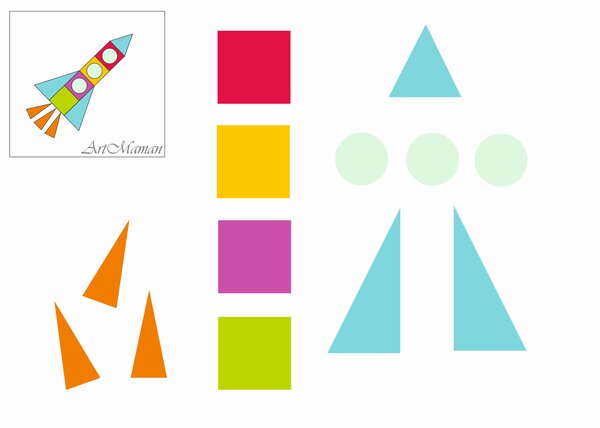  Мяч,  силуэтное изображение ракеты, состоящей из геометрических фигур. Геометрические фигуры  набор плоских геометрических фигур (цвет фигур по вашему желанию), лист бумаги (А  4), круг (можно заменить крышкой от сока), квадраты 6*6 ( 5-8 штук , у ребёнка может что то не получится с первого раза), ножницы .    I часть.   • Дидактическая игра «Считай дальше».   Игра проводится с мячом.  Взрослый называет число, передавая мяч ребенку, а  ребёнок считает от названного числа до 10.   • Игра «Назови соседей».  Взрослый  называет число, а ребёнок его соседей (на один больше и на один меньше). Взрослый, а сейчас мы немного отдохнём (физкульт минутка)Один, два, три, четыре, пять, (ходьба на месте)В космос мы летим опять. (соединить руки над головой)Отрываюсь от Земли, (подпрыгнуть)долетаю до Луны. (руки в стороны, покружиться)На орбите повисим, (покачать руками вперед-назад)И опять домой спешим. (ходьба на месте)   II часть. Игровое упражнение «Найди  похожую форму». Найти в комнате предметы похожие на круг, квадрат, прямоугольник, треугольник.   III часть. Игровое упражнение «Соберем ракеты».Взрослый  показывает макет ракеты (силуэтное изображение выполненное из геометрических фигур) и предлагает  ребёнку собрать космический корабль из предложенных геометрических фигур (по образцу).     IV часть.    Взрослый предлагает  совершить полет в космос с помощью ручного управления.  Ребёнок берёт лист бумаги и устанавливает  круг – пульт управления в середине листа.Взрослый    дает команды:   – впереди планета Марс, ее надо облететь, переведя пульт управления в верхний правый угол;   – навстречу нам движется метеоритный дождь, переводим пульт управления в нижний левый угол;   – приближаемся к искусственному спутнику Земли и переводим пульт управления в нижний правый угол;   – пересекаем созвездие Большой Медведицы и переводим пульт управления в верхний левый угол;   – переходим на автоматическое управление, переводя пульт управления на середину. Молодец приземляемся.   V часть.  Игровое упражнение «Раздели квадрат на части».   Взрослый говорит ребёнку «Нам нужно разделить квадрат на четыре равные части. На сколько частей мы уже умеем делить квадрат?( на две равные части разными способами ) Ребёнок выполняет деление квадрата на 2 части разными способамиВзрослый - Сколько частей получилось ? Какие фигуры получились? (Прямоугольники и треугольники.) Как можно назвать каждую часть? Что больше: целый квадрат или его часть? Что меньше: одна вторая квадрата или целый квадрат? Как получить четыре равные части? Надо каждую половину разрезать еще раз пополам».    Ребёнок складывает и разрезает каждую половину пополам.Взрослый- Сколько частей получилось? Как можно назвать каждую часть? (Одна четвертая.) Что больше: целый квадрат или его одна четвертая часть? Что меньше: одна четвертая квадрата или одна вторая квадрата? Что больше: половина квадрата или одна четвертая квадрата? Что меньше: одна четвертая квадрата или одна вторая квадрата?» (Взрослый показывает сравниваемые части.) Затем можно из частей  составить  целую фигуру.Подведение итоговВзрослый:  Тебе понравилось  наше занятие? Что  больше всего понравилось? Что   узнал нового? А что было сложно? 